COLEGIO EMILIA RIQUELME 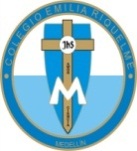 GUÍA DE APRENDIZAJE EN CASADE RELIGIÓN – PERIODO IISEMANA DEL 26 AL 29 MAYONOMBRE: __________________________________________GRADO: 3°   TEMA: EL ESPÍRITU SANTO EN LA VIDA DE JESÚSDESEMPEÑOS:           RELIGIÓNComento cuál es la acción del Espíritu Santo en la vida humana.Describo episodios importantes de la vida de Jesús.Lee comprensivamente las páginas 72 y 73 del libro de Religión.Observa atentamente los siguientes videos:https://www.youtube.com/watch?v=EjrPSsqLUBk   ¿Qué es Pentecostés?                    https://www.youtube.com/watch?v=zWmzS0oLCXc ¿Quién es el Espíritu Santo?Observa atentamente la clase grabada de la profe Ángela en el blog ampliando el tema.Desarrolla las actividades propuestas por el libro páginas 74 y 75.